ПРИЛОЖЕНИЕ к ОПОПМИНИСТЕРСТВО ОБРАЗОВАНИЯ И НАУКИ РЕСПУБЛИКИ ДАГЕСТАНГосударственное бюджетное профессиональное образовательное учреждение РД«Технический колледж им. Р.Н. Ашуралиева»РАБОЧАЯ ПРОГРАММА УЧЕБНОЙ ДИСЦИПЛИНЫОП. 06. Правовое обеспечение профессиональной деятельностиКод и наименование дисциплины по ФГОСКод и наименование специальности 29.02.04 «Конструирование, моделирование и технология швейных изделий »Входящей в состав УГС 29.00.00 «Технологии легкой промышленности»Код и наименование укрупненной группы специальностейКвалификация выпускник: Технолог-конструкторМахачкала 2022 г.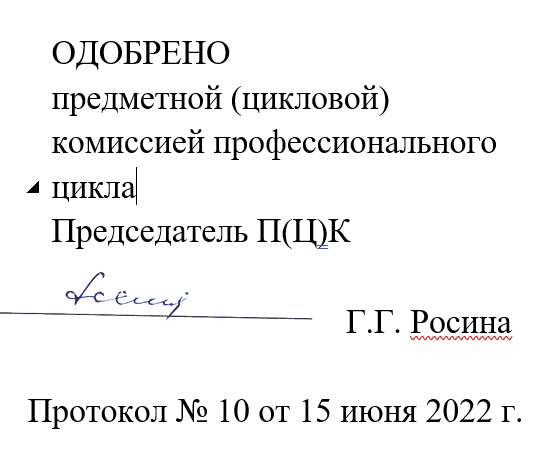 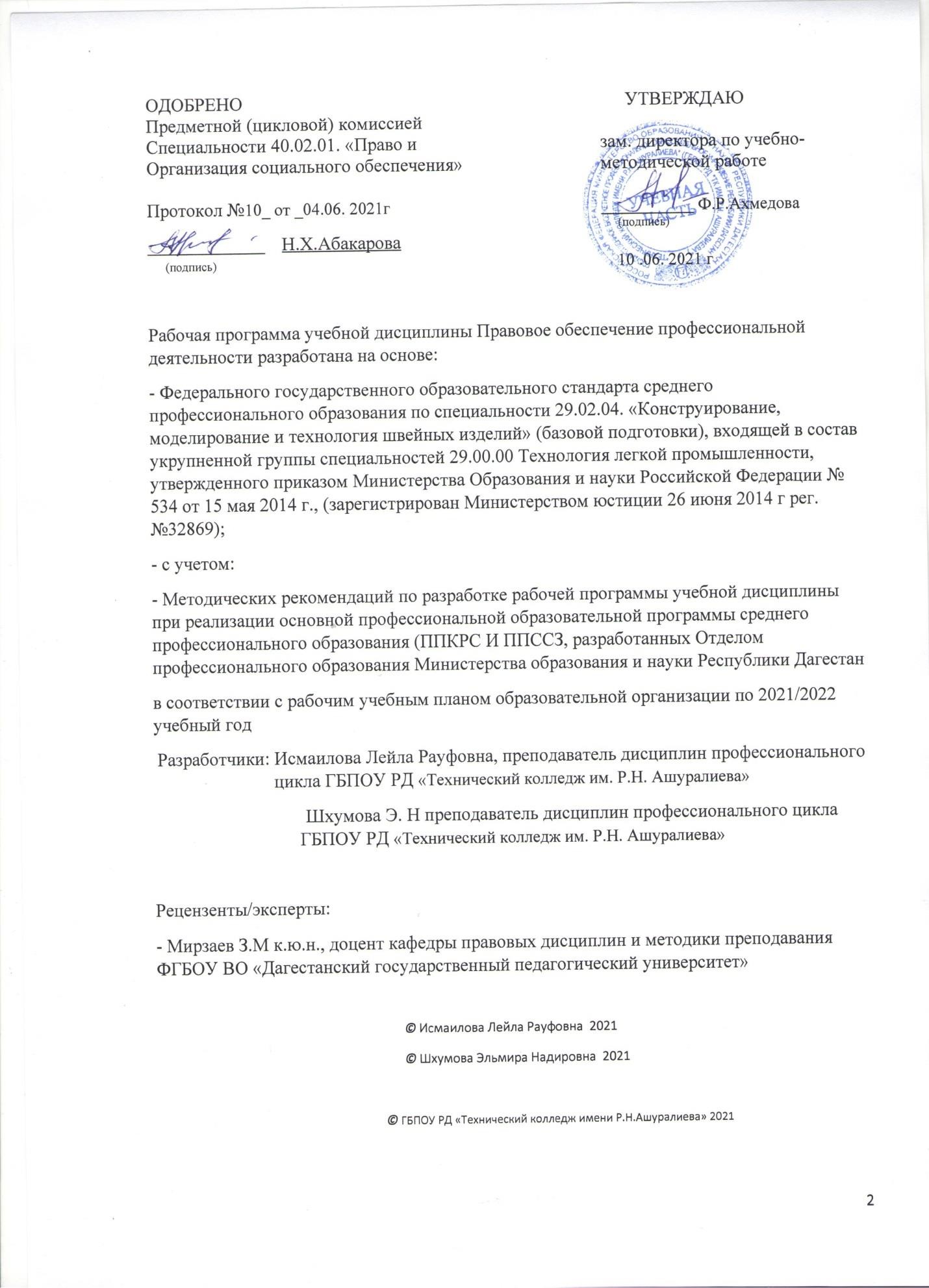 В соответствии с рабочим планом образовательной организации по 2022/2023 учебный год.Разработчики рабочей программы Исмаилова Лейла Рауфовна, Шхумова Эльмира Надыровна.© Исмаилова Лейла Рауфовна 2022© Шхумова Эльмира Надыровна 2022© ГБПОУ РД «Технический колледж им. Р.Н. Ашуралиева» 2022СОДЕРЖАНИЕКОНТРОЛЬ И ОЦЕНКА РЕЗУЛЬТАТОВ ОСВОЕНИЯ УЧЕБНОЙ ДИСЦИПЛИНЫ....................................................................................................................................11ПАСПОРТ РАБОЧЕЙ ПРОГРАММЫ УЧЕБНОЙ ДИСЦИПЛИНЫ Правовое обеспечение профессиональной деятельностиОбласть применения программыРабочая программа учебной дисциплины Правовое обеспечение профессиональной деятельности является частью программы подготовки специалистов среднего звена ГБПОУ РД «Технический колледж имени Р.Н.Ашуралиева» в соответствии с ФГОС СПО по специальности 29.02.04. «Конструирование, моделирование и технология швейных изделий (базовой подготовки)», входящей в состав укрупненной группы специальностей29.00.00 «Технология легкой промышленности»Рабочая программа учебной дисциплины может быть использована:-в дополнительном профессиональном образовании (в программах повышения квалификации и переподготовки)профессиональной подготовке по профессиям рабочих:профессиональной подготовке по профессии рабочего 16909 «Портной», при наличии среднего (полного) общего образования. Опыт работы не требуется.	Место	дисциплины	в	структуре	программы	подготовки	специалистов среднего звена:Общепрофессиональная	дисциплина	является	обязательной	частью профессионального цикла ППССЗЗЦели и задачи дисциплины – требования к результатам освоения дисциплины:Освоение дисциплины должно способствовать формированию общих компетенций, включающих в себя способность:ОК 1. Понимать сущность и социальную значимость своей будущей профессии, проявлять к ней устойчивый интерес.ОК 2. Организовать собственную деятельность, выбирать типовые методы и способы выполнения профессиональных задач, оценивать их эффективность и качество.ОК 3. Принимать решения в стандартных и нестандартных ситуациях и нести за них ответственность.ОК 4. Осуществлять поиск и использование информации, необходимой для эффективного выполнения профессиональных задач, профессионального и личностного развития.ОК 5. Использовать информационно-коммуникационные технологии в профессиональной деятельности.ОК 6. Работать в коллективе и в команде, эффективно общаться с коллегами, руководством, потребителями.ОК 7. Брать на себя ответственность за работу членов команды (подчиненных), за результат выполнения заданий.ОК 8. Самостоятельно определять задачи профессионального и личностного развития, заниматься самообразованием, осознанно планировать повышение квалификации.ОК 9. Ориентироваться в условиях частой смены технологий в профессиональной деятельности.Освоение	дисциплины	должно	способствовать	овладению	профессиональными компетенциями:ПК 1.1 Создавать эскизы новых видов и стилей швейных изделий по описанию или с применением творческого источника.ПК 1.2 Осуществлять подбор тканей и прикладных материалов по эскизу модели.ПК 1.3 Выполнить технический рисунок модели по эскизу.ПК 1.4 Выполнять наколку деталей на фигуре или манекенеПК 1.5 Осуществлять авторский надзор за реализацией художественного решения модели на каждом этапе производства швейного изделия.-ПК 2.1 Выполнять чертежи базовых конструкций швейных изделий на типовые и индивидуальные фигуры.-ПК 2.2 Осуществлять конструктивное моделирование швейных изделий.-ПК 2.3 Создавать виды лекал (шаблонов) и выполнять их градацию, разрабатывать табель мер-ПК 2.4 Осуществлять авторский надзор за реализацией конструкторских решений на каждом этапе производства швейного изделия.-ПК 3.1 Выбирать рациональные способы технологии и технологические режимы производства швейных изделий.-ПК 3.2 Составлять технологическую последовательность и схему разделения труда на запускаемую модель в соответствии с нормативными документами.-ПК 3.3 Выполнять экономичные раскладки лекал (шаблонов).-ПК 3.4 Осуществлять технический контроль качества выпускаемой продукции.-ПК 4.1 Участвовать в работе по планированию и расчетам техническо-экономического обоснования запускаемых моделей.-ПК 4.2 Обеспечивать рациональное использование трудовых ресурсов, материалов.-ПК 4.3 Вести документацию установленного образца.-ПК 4.4 Организовать работу коллектива исполнителейВ результате освоения дисциплины обучающийся должен уметь:использовать необходимые нормативно-правовые документы;защитить свои права в соответствии с гражданским, гражданско-процессуальным и трудовым законодательствоманализировать и оценивать результаты и последствия деятельности (бездействия) с правовой точки зрения;В результате освоения дисциплины обучающийся должен знать:основные положения Конституции Российской Федерации;права и свободы человека и гражданина, механизмы их реализации;понятие правового регулирования в сфере профессиональной деятельности;законодательные акты и другие нормативные документы;правоотношения в процессе профессиональной деятельности;организационно-правовые формы юридических лиц;правовое положение субъектов предпринимательской деятельности;-права и обязанности работников в сфере профессиональной деятельности;порядок заключения трудового договора и основания для его прекращения;правила оплаты труда;роль государственного регулирования в обеспечении занятости населения;право социальной защиты граждан;-понятие дисциплинарной и материальной ответственности работника;виды административных правонарушений и административной ответственностинормы защиты нарушенных прав и судебный порядок разрешение споров.1.4. Рекомендуемое количество часов на освоение программы дисциплины: Максимальной учебной нагрузки обучающегося 84 часов, в том числе: Обязательное аудиторной учебной нагрузки обучающегося 56 часов;Объем времени обязательной части ППССЗ 56 часов Объем времени вариативной части ППССЗ 4 часовСамостоятельной работы обучающегося 28 часовСТРУКТУРА И СОДЕРЖАНИЕ УЧЕБНОЙ ДИСЦИПЛИНЫОбъем учебной дисциплины и виды учебной работыТематический план и содержание учебной дисциплины «Правовое обеспечение профессиональной деятельности»Для характеристики уровня освоения учебного материала используются следующие обозначения:– ознакомительный (узнавание ранее изученных объектов, свойств);– репродуктивный (выполнение деятельности по образцу, инструкции или под руководством)–продуктивный (планирование и самостоятельное выполнение деятельности, решение проблемных задачУСЛОВИЯ РЕАЛИЗАЦИИ ПРОГРАММЫ ДИСЦИПЛИНЫТребования к минимальному материально-техническому обеспечению Реализация программы дисциплины требует наличия кабинета профессиональных дисциплинОборудование учебного кабинета метрологии, стандартизации и потверждения соответствия:- электронные образовательные ресурсы;посадочные места по количеству обучающихся;рабочее место преподавателянормативно-правовые документы;комплект учебно-методических пособий;нормативно-техническая документация;-законодательные акты.Технические средства обучения:компьютеры,принтер,сканер,проектор,программное обеспечение общего и профессионального назначения,выход в глобальную сетьИнтернет,электронные образовательные ресурсы,комплект учебно-методической документации.Информационное обеспечение обученияНормативно- правовые акты:Конституция РФ-2020Гражданский кодекс РФ (часть первая) от 30.11.1994 №51-ФЗ (ред. От 04.06.2020)Гражданский кодекс РФ (часть вторая) от 26.01.1996 №14-ФЗ (ред. от 28.04.2020)Гражданский кодекс РФ (часть третья) от 26.11.2001 №146-ФЗ (ред. От 18.03.2019)Трудовой кодекс Российской Федерации от 30.12.2001 № 197-ФЗ (ред. от 06.09.2020)Основный источники:Правовое обеспечение профессиональной деятельности: учебник для студ. Сред. Проф. учеб. заведений / В.В.Румынина. – Издательский центр «Академия» 2021.Правовое обеспечение профессиональной деятельности: Краткий курс /Р.Ф. Матвеев. – 2 изд., испр. И доп. – М.: Форум, 2021Правовое обеспечение профессиональной деятельности: Учебник /А.Г.Хабибулен, К.Р.Мурсалимов. М.: ИД ФОРУМ, 2021.Правовое обеспечение профессиональной деятельности: Учебник / М.А.Гуреева.- М.: ИД ФОРУМ: НИЦ ИНФРА-М, 2020Правовое обеспечение профессиональной деятельности: Учебник /Тузов Д.О., Аракчеев В.С. – М.: ФОРУМ: ИНФРА-М, 2021Правовое обеспечение социальной работы: учебник /Акмалова А.А., Капицын В.М.- М.: НИЦ ИНФРА-М, 2021Тыщенко А.И. Правовое обеспечение профессиональной деятельности, Ростов-на-Дону: Феникс, 2021.Дополнительные источники:Румынина В.В Правовое обеспечение профессиональной деятельности М.: Инфра-2021.Румынина В.В Основы права М.: Инфра-М, 2021.Трудовое право России. (Учебник) Ред. Орловский Ю.П., Нуртдинова А.Ф.- М: Контракт, Инфра-М, 2021Тузова Д.О., Аракчеева В.С.- учебник. Форум: Инфра-М, 2021.Интернет-ресурсы:Лицензионный договор №2523/ ЭБ-22http://www.law-n-life.ru/http://www.jurn.ru/pressa/admin-pravo.htmhttp://zhurnal-rp.ru./http://samtan.ucoz.ru/load/34. КОНТРОЛЬ И ОЦЕНКА РЕЗУЛЬТАТОВ ОСВОЕНИЯ УЧЕБНОЙДИСЦИПЛИНЫКонтроль и оценка результатов освоения учебной дисциплины осуществляется преподавателем в процессе проведения практических занятий и лабораторных работ, тестирования, а также выполнения обучающимися индивидуальных заданий, проектов, исследований.Промежуточным контролем освоения обучающимися дисциплины является дифференцированный зачет.Разработчики:Разработчик программы дисциплины среднего профессионального образованияВиды учебной работыОбъем часовМаксимальная учебная нагрузка (всего)84Обязательная аудиторная учебная нагрузка (всего)56В том числе:- лабораторные занятия- практические занятия16- контрольные работы- курсовая работа (проект) не предусмотреноСамостоятельная работа обучающегося (всего)28В том числе:- Систем изучения лекционного материала, основной и дополнительной литературы, периодической печати по дисциплине (по вопросам к параграфам, главам учебных пособий, составленным преподавателем);- Подготовка к практическим работам с использованием методических рекомендаций преподавателя, оформление практических работ, отчетов по практическим работам, подготовка к их защите;- Ознакомление и работа с нормативно-правовым актам: Конституцией РФ, Гражданским кодексом РФ, Трудовым кодексом РФ.Итоговая аттестация в форме дифференцированного зачетаИтоговая аттестация в форме дифференцированного зачетаНаименование Разделов и темСодержание учебного материала, лабораторные работы и практические занятия, самостоятельная работа обучающихся, курсовая работа (проект)Содержание учебного материала, лабораторные работы и практические занятия, самостоятельная работа обучающихся, курсовая работа (проект)Объем часовУровень освоения12234Раздел 1Право и этика12Тема 1.1 Правовое регулирование экономических отношенияСодержание учебного материалаСодержание учебного материала4Тема 1.1 Правовое регулирование экономических отношения1.Понятие правового регулирования в сфере профессиональной деятельности. Законодательные акты и другие нормативные документы, регулирующие правоотношения в процессе профессиональной деятельности.41Тема 1.1 Правовое регулирование экономических отношения2.Права и свободы человека и гражданина, механизмы их реализации. Основные положения Конституции РФ42Тема 1.1 Правовое регулирование экономических отношения1. Лабораторные работы.1. Лабораторные работы.-Тема 1.1 Правовое регулирование экономических отношения2. Практические занятия2. Практические занятия-Тема 1.1 Правовое регулирование экономических отношения3. Контрольные работы3. Контрольные работы-Тема 1.1 Правовое регулирование экономических отношения4. Самостоятельная работа обучающихся:Изучение статей Конституции РФ. ГК РФ часть 1 и часть 2 Подраздел 4 «Сделки ипредставительство», подраздел 5 «Сроки. Исковой давности». Изучение трудового кодекса РФ.4. Самостоятельная работа обучающихся:Изучение статей Конституции РФ. ГК РФ часть 1 и часть 2 Подраздел 4 «Сделки ипредставительство», подраздел 5 «Сроки. Исковой давности». Изучение трудового кодекса РФ.2Тема 1.2Правовое положение субъектов предпринимательской деятельностиСодержание учебного материалаСодержание учебного материала21Тема 1.2Правовое положение субъектов предпринимательской деятельности1Граждане (физические) как субъекты предпринимательской деятельности.Понятие и признаки юридического лица.21Тема 1.2Правовое положение субъектов предпринимательской деятельности2Организационно-правовые формы юридических лиц. Создание, реорганизация, ликвидация юридических лиц. Понятие и признаки несостоятельности (банкротства). Порядок рассмотрения для банкротства варбитражном суде.22Тема 1.2Правовое положение субъектов предпринимательской деятельности1. Лабораторные работы.1. Лабораторные работы.-Тема 1.2Правовое положение субъектов предпринимательской деятельности2.Практические занятия:«Определение правомочий собственника»2.Практические занятия:«Определение правомочий собственника»2Тема 1.2Правовое положение субъектов предпринимательской деятельности3. Контрольные работы3. Контрольные работы-Тема 1.2Правовое положение субъектов предпринимательской деятельности4.Самостоятельная работа обучающихся: собственность предприятия. Способывозникновения и прекращения права собственности.4.Самостоятельная работа обучающихся: собственность предприятия. Способывозникновения и прекращения права собственности.2Раздел 2.18Правовое регулирование договорных отношений в сфере хозяйственнойдеятельности.Тема 2.1 Договорные отношения предприятийСодержание учебного материалаСодержание учебного материала2Тема 2.1 Договорные отношения предприятий1.Сделки. Общее положения договора.2Тема 2.1 Договорные отношения предприятийЛабораторные работы.Лабораторные работы.-Тема 2.1 Договорные отношения предприятий1. Практическое занятие:Составление гражданско-правовых договоров.1. Практическое занятие:Составление гражданско-правовых договоров.2Тема 2.1 Договорные отношения предприятий2. Контрольные работы2. Контрольные работы-Тема 2.1 Договорные отношения предприятий3.  Самостоятельная работа3.  Самостоятельная работа2Тема 2.2ОбязательстваСодержание учебного материалаСодержание учебного материала2Тема 2.2Обязательства1Исполнение договорных обязательств2Тема 2.2ОбязательстваЛабораторные работы.Лабораторные работы.-Тема 2.2Обязательства1. Практическое занятие:Исполнение хозяйственных договоров1. Практическое занятие:Исполнение хозяйственных договоров2Тема 2.2Обязательства2.Контрольные работы-Тема 2.2Обязательства3.Самостоятельная работа2Тема 2.3 Претензионная работаСодержание учебного материалаСодержание учебного материала21Тема 2.3 Претензионная работа1.Споры и разногласия2Тема 2.3 Претензионная работаЛабораторные работы.Лабораторные работы.-Тема 2.3 Претензионная работа1. Практическое занятие:Составление документации по преддоговорному спору. Использование необходимых нормативно-правовых документов.1. Практическое занятие:Составление документации по преддоговорному спору. Использование необходимых нормативно-правовых документов.2Тема 2.3 Претензионная работа2. Контрольные работы2. Контрольные работы-3.  Самостоятельная работа:Выполнение домашних заданий по разделу 2. Реферат на тему:Система гражданско-правовых договоров, «Ответственность за нарушение условий договора»3.  Самостоятельная работа:Выполнение домашних заданий по разделу 2. Реферат на тему:Система гражданско-правовых договоров, «Ответственность за нарушение условий договора»2Раздел 3.Трудовое право40Тема 3.1 Правовое регулированиетрудовых отношенийСодержание учебного материалаСодержание учебного материала42Тема 3.1 Правовое регулированиетрудовых отношений1.Основные понятия и источники трудового права. Трудовые правоотношения.42Тема 3.1 Правовое регулированиетрудовых отношений2.Права и обязанности работников и работодателей в сфере профессиональной деятельности.4Тема 3.1 Правовое регулированиетрудовых отношений3.Трудовой договор: понятие, виды, содержание.4Тема 3.1 Правовое регулированиетрудовых отношений4.Порядок заключения трудового договора и основания для его прекращения.4Тема 3.1 Правовое регулированиетрудовых отношений1.Лабораторные работы.1.Лабораторные работы.-Тема 3.1 Правовое регулированиетрудовых отношений2.Практическое занятие:Составление трудового договора. Оформление документов при приеме на работу.2.Практическое занятие:Составление трудового договора. Оформление документов при приеме на работу.2Тема 3.1 Правовое регулированиетрудовых отношений3.Контрольные работы3.Контрольные работы-Тема 3.1 Правовое регулированиетрудовых отношений4.Самостоятельная работа с документами и текстом по вопросам.4.Самостоятельная работа с документами и текстом по вопросам.4Тема 3.2Рабочее время и время отдыха. Оплата труда.Содержание учебного материалаСодержание учебного материала62Тема 3.2Рабочее время и время отдыха. Оплата труда.1.Структура и виды рабочего времени62Тема 3.2Рабочее время и время отдыха. Оплата труда.2.Совместительство и сверхурочная работа. Режим рабочего времени.62Тема 3.2Рабочее время и время отдыха. Оплата труда.3.Понятие и виды времени отдыха.62Тема 3.2Рабочее время и время отдыха. Оплата труда.4.Правила оплаты труда. Правовое регулирование заработной платы. Надбавки и доплаты.62Тема 3.2Рабочее время и время отдыха. Оплата труда.1. Лабораторные работы.1. Лабораторные работы.-Тема 3.2Рабочее время и время отдыха. Оплата труда.2. Практическое занятие:Решение практических задач на тему:«Оплата труда».2. Практическое занятие:Решение практических задач на тему:«Оплата труда».2Тема 3.2Рабочее время и время отдыха. Оплата труда.3.Контрольные работы3.Контрольные работы-Тема 3.2Рабочее время и время отдыха. Оплата труда.4.Самостоятельная работа: Подготовка рефератов на тему«Рабочее время и время отдыха»4.Самостоятельная работа: Подготовка рефератов на тему«Рабочее время и время отдыха»4Тема 3.3Трудовая дисциплинаСодержание учебного материалаСодержание учебного материала4Тема 3.3Трудовая дисциплина1.Понятие и методы обеспечения дисциплины труда41и материальная ответственность2.Понятие дисциплинарной ответственности работника.и материальная ответственность3.Дисциплинарные проступки и дисциплинарные взыскания.и материальная ответственность4.Понятие материальной ответственности. Условия и виды материальнойответственности.и материальная ответственность1.Лабораторные работы.1.Лабораторные работы.-и материальная ответственность2.Практическое занятие:2.Практическое занятие:-и материальная ответственность3.Контрольные работы3.Контрольные работы-и материальная ответственность4.Самостоятельная работа:Основания и условия возникновения материальной ответственности работников. Ущерб. Определение размера ущерба. Порядок возмещения ущерба.4.Самостоятельная работа:Основания и условия возникновения материальной ответственности работников. Ущерб. Определение размера ущерба. Порядок возмещения ущерба.2Тема 3.4 Правовое регулирование занятости и трудоустройстваСодержание учебного материалаСодержание учебного материала61Тема 3.4 Правовое регулирование занятости и трудоустройства1.Безработица и ее последствия. Роль государственного регулирования вобеспечении занятости населения.61Тема 3.4 Правовое регулирование занятости и трудоустройства2.Законодательство РФ о занятости и трудоустройстве. Государственныеорганы занятости населения.6Тема 3.4 Правовое регулирование занятости и трудоустройства3.Право социальной защиты граждан. Правовой статус безработного.6Тема 3.4 Правовое регулирование занятости и трудоустройства1. Лабораторные работы.1. Лабораторные работы.Тема 3.4 Правовое регулирование занятости и трудоустройства2. Практические занятия:Разбор практических ситуаций на тему: «Защита нарушенных трудовых и гражданских прав в судебном и внесудебном порядке»2. Практические занятия:Разбор практических ситуаций на тему: «Защита нарушенных трудовых и гражданских прав в судебном и внесудебном порядке»2Тема 3.4 Правовое регулирование занятости и трудоустройства3. Контрольные работы3. Контрольные работыТема 3.4 Правовое регулирование занятости и трудоустройства4. Самостоятельная работа:Выполнение домашних заданий по разделу 3. Изменение и расторжение трудового договора. Порядок увольнения работника. Выходные и праздничные дни; отпуска. Порядок выплаты заработной платы. Трудовые споры и примирительные процедуры. Виды государственной поддержки безработных граждан.4. Самостоятельная работа:Выполнение домашних заданий по разделу 3. Изменение и расторжение трудового договора. Порядок увольнения работника. Выходные и праздничные дни; отпуска. Порядок выплаты заработной платы. Трудовые споры и примирительные процедуры. Виды государственной поддержки безработных граждан.4Раздел 4.Административное право14Тема 4.1 Административная ответственностьСодержание учебного материалаСодержание учебного материала42Тема 4.1 Административная ответственностьСодержание учебного материалаСодержание учебного материала4Тема 4.1 Административная ответственность1.Понятие юридической ответственности, ее цели и принципы.Виды юридической ответственности и меры государственного принуждения.4Тема 4.1 Административная ответственность2.Понятие административного права и административной ответственности.Виды административных правонарушений и административного наказания.41. Лабораторные работы.1. Лабораторные работы.-2. Практические занятия2. Практические занятия-3. Контрольные работы3. Контрольные работы-5. Самостоятельная работа:Основания административной ответственности.5. Самостоятельная работа:Основания административной ответственности.2Тема 4.2Защита нарушенных правСодержание учебного материалаСодержание учебного материала42Тема 4.2Защита нарушенных прав1.Производство по делам об административных правонарушениях. Порядок и условия рассмотрения дел. Нормы нарушенных прав и судебный порядокразрешения споров.42Тема 4.2Защита нарушенных прав1. Лабораторные работы.1. Лабораторные работы.-Тема 4.2Защита нарушенных прав1. Лабораторные работы.1. Лабораторные работы.Тема 4.2Защита нарушенных прав2. Практические занятия:Составление исковых заявлений2. Практические занятия:Составление исковых заявлений2Тема 4.2Защита нарушенных прав3. Контрольные работы3. Контрольные работы-Тема 4.2Защита нарушенных прав4.  Самостоятельная работа:Органы и способы рассмотрения административных споров.4.  Самостоятельная работа:Органы и способы рассмотрения административных споров.2Всего:Всего:84Результаты обучения (освоенные умения, усвоенные знания)Формы и методы контроля и оценки результатов обученияУмения:-использовать необходимые нормативно- правовые документы;Текущий контроль в форме:тестирования;-защита индивидуальных заданий;защита рефератов;семинар- защищать свои права в соответствии с гражданским, гражданско-процессуальным и трудовым законодательством;Текущий контроль в форме:тестирования;-защита индивидуальных заданий;защита рефератов;семинар- анализировать и оценивать результаты и последствия деятельности (бездействия) сТекущий контроль в форме:- тестирования;правовой точки зрения;-защита индивидуальных заданий;защита рефератов;семинарЗнания:- основные положения Конституции Российской Федерации;Формы контроля обучения:устный опросактивность на занятиях (экспортное суждение; дополнения к ответам сокурсников и т.п.);тестирование;защита реферата (компьютерной презентации);- права и свободы человека и гражданина,механизмы их реализации;Формы контроля обучения:устный опросактивность на занятиях (экспортное суждение; дополнения к ответам сокурсников и т.п.);тестирование;защита реферата (компьютерной презентации);- понятие правового регулирования в сфере профессиональной деятельности;Формы контроля обучения:устный опросактивность на занятиях (экспортное суждение; дополнения к ответам сокурсников и т.п.);тестирование;защита реферата (компьютерной презентации);- законодательные акты и другие нормативные документы, регулирующие правоотношения в процессе профессиональной деятельности;Формы контроля обучения:устный опросактивность на занятиях (экспортное суждение; дополнения к ответам сокурсников и т.п.);тестирование;защита реферата (компьютерной презентации);- организационно-правовые формы юридических лицФормы контроля обучения:устный опросактивность на занятиях (экспортное суждение; дополнения к ответам сокурсников и т.п.);тестирование;защита реферата (компьютерной презентации);- правовое положение субъектов предпринимательской деятельности;Формы контроля обучения:устный опросактивность на занятиях (экспортное суждение; дополнения к ответам сокурсников и т.п.);тестирование;защита реферата (компьютерной презентации);- права и обязанности работников в сфере профессиональной деятельности;Формы контроля обучения:устный опросактивность на занятиях (экспортное суждение; дополнения к ответам сокурсников и т.п.);тестирование;защита реферата (компьютерной презентации);- порядок заключения трудового договора и освоения для его прекращения;Формы контроля обучения:устный опросактивность на занятиях (экспортное суждение; дополнения к ответам сокурсников и т.п.);тестирование;защита реферата (компьютерной презентации);- правила оплаты труда;Формы контроля обучения:устный опросактивность на занятиях (экспортное суждение; дополнения к ответам сокурсников и т.п.);тестирование;защита реферата (компьютерной презентации);- роль государственного регулирования в обеспечении занятости населения;Формы контроля обучения:устный опросактивность на занятиях (экспортное суждение; дополнения к ответам сокурсников и т.п.);тестирование;защита реферата (компьютерной презентации);- право социальной защиты граждан;Формы контроля обучения:устный опросактивность на занятиях (экспортное суждение; дополнения к ответам сокурсников и т.п.);тестирование;защита реферата (компьютерной презентации);- понятие дисциплинарной и материальной ответственности работника;Формы контроля обучения:устный опросактивность на занятиях (экспортное суждение; дополнения к ответам сокурсников и т.п.);тестирование;защита реферата (компьютерной презентации);ГПОБУ «ТК им.Р.Н.Ашуралиева »(место работы)преподаватель,преподаватель (занимаемая должность)Л.Р.Исмаилова (инициалы, фамилия)ГПОБУ «ТК им.Р.Н.Ашуралиева »(место работы)преподаватель, преподаватель(занимаемая должность)Э.Н,Шхумова (инициалы, фамилия)